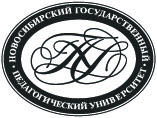 МИНОБРНАУКИ РОССИИфедеральное государственное бюджетное образовательное учреждение
высшего образования«Новосибирский государственный педагогический университет»(ФГБОУ ВО «НГПУ»)____________Вилюйская ул., д. 28, г. Новосибирск, 630126. Тел./факс (383) 244-11-61. E-mail: rector@nspu.nethttp://www.nspu.net
ОКПО 02079632, ОГРН 1025401913558,ИНН 5405115489, КПП 540501001_____________________________________________________________________ ПРОТОКОЛрезультатов регионального конкурса «ТАЛАНТЫ СИБИРИ 2018»в номинации «ХУДОЖЕСТВЕННАЯ КУКЛА»           Младшая возрастная группа 11-13 летСредняя возрастная группа 14-16 лет№ФИОВозрастТворческая композиция Населенный пунктУчебное заведениеСтепень диплома1Савостьянова Дарья Сергеевна13 лет«Старик Гавриил»Искитимскийр-нр.п. ЛинёвоМКУДО «ЛДХШ»I2Сизикова Анастасия Витальевна13 лет«Бабушка»с. Верх-ТулаМКУДО ДШИ с.Верх-ТулаII3Никулинская Кристина Александровна13 лет«День и ночь» г. НовосибирскДДТ им.А.ГайдараМБУДО Центр «Юность»II4Мамакова Екатерина13 лет«Гном Сеня»г. НовосибирскМБУДО ДДТ им. В.ДубининаIII5Голованов Никита Евгеньевич11 лет«Кукла Мамка»Новосибирский районДШИ с. Ярково. с. Ярково Новосибирского районаIII6Ковальчук Дмитрий Александрович11 лет«Старичок»г. НовосибирскМБУДО ШИ №20 «Муза»III№ФИОВозрастТворческая композиция Населенный пунктУчебное заведениеСтепень диплома1Абросимова Мария Сергеевна16 лет«Очарование минувших эпох»г. НовосибирскДДТ им.А.ГайдараМБУДО Центр «Юность»I2Болдырева Валерия Олеговна15 лет«Аристократ»Искитимскийр-нр.п. ЛинёвоМКУДО «ЛДХШ»II3Кулагина Александра Владимировна14 лет«Султан»с. Верх-ТулаМКУДО ДШИ с.Верх-ТулаIII4Сумина Татьяна Павловна1 летг. НовосибирскДДТ им.А.ГайдараМБУДО Центр «Юность»III